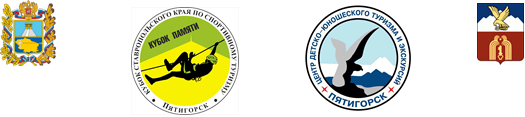 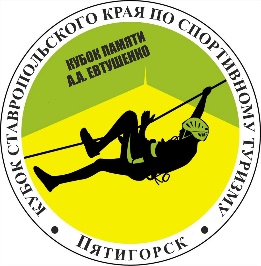 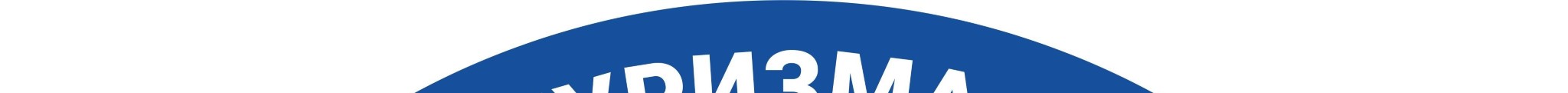 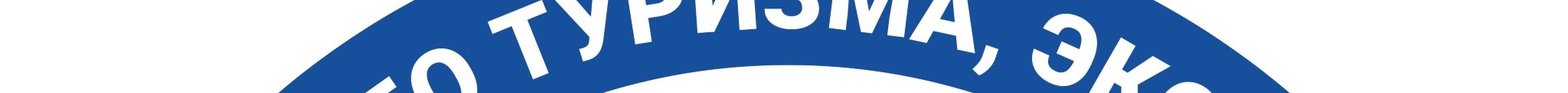 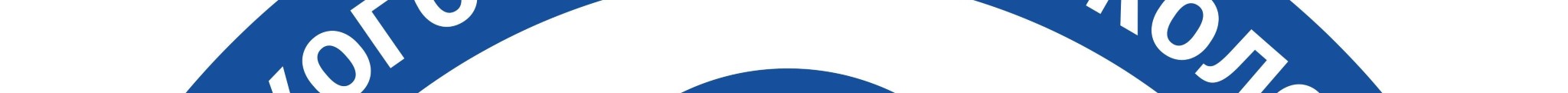 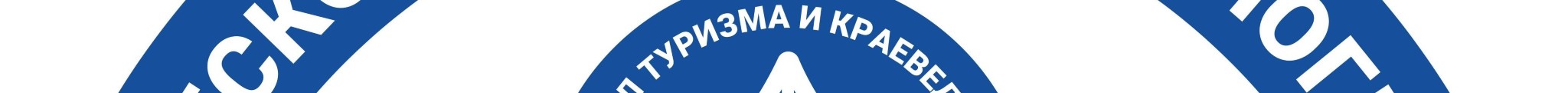 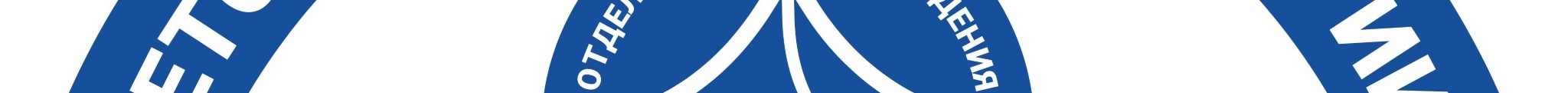 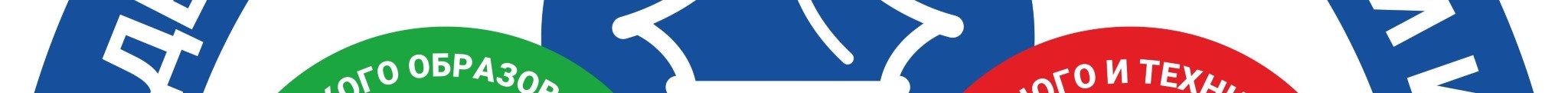 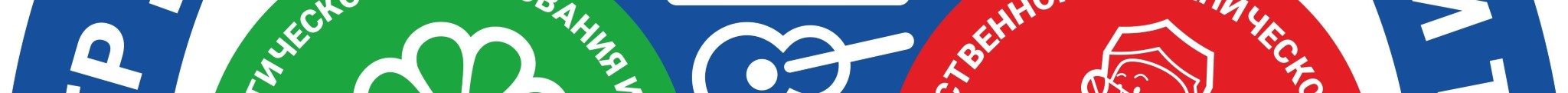 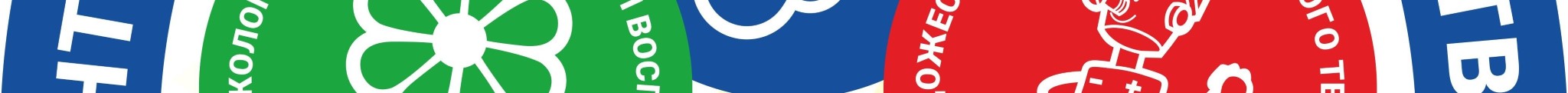 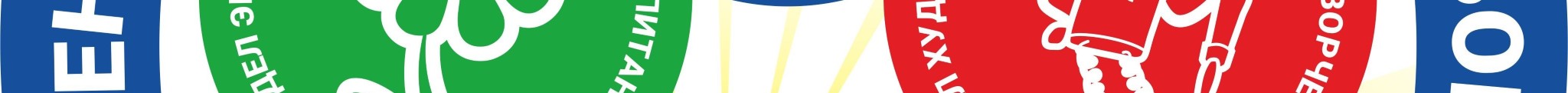 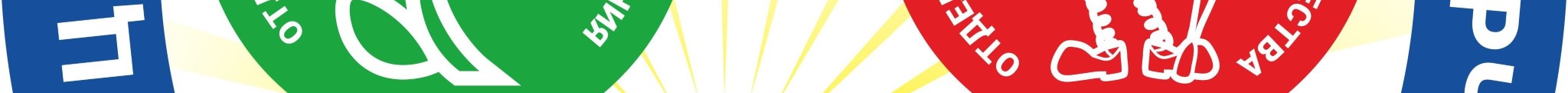 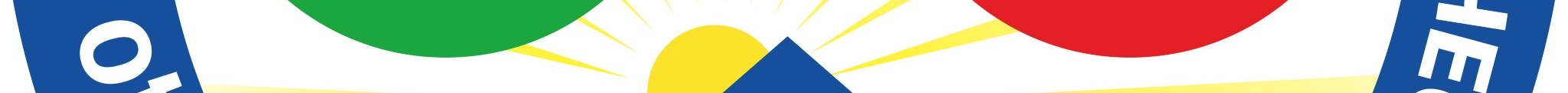 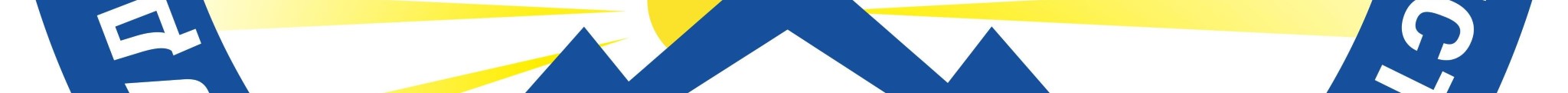 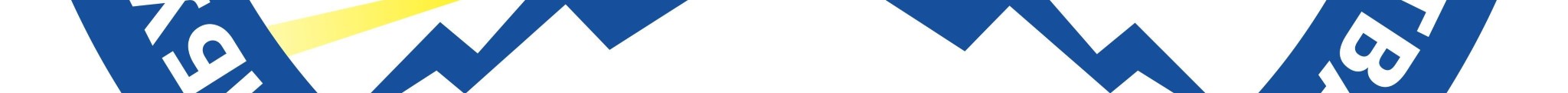 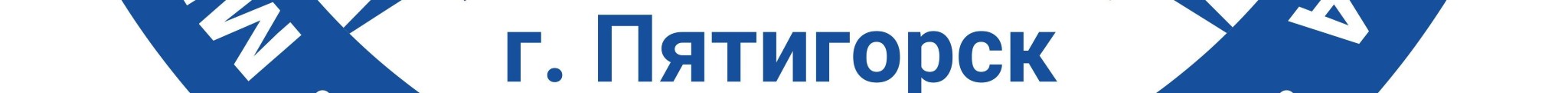 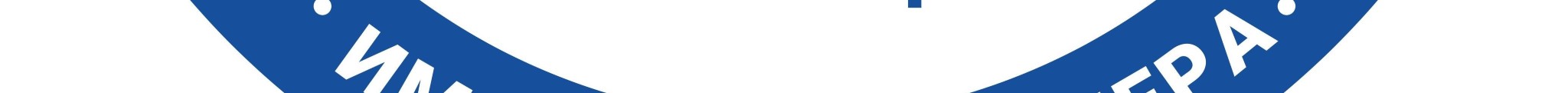 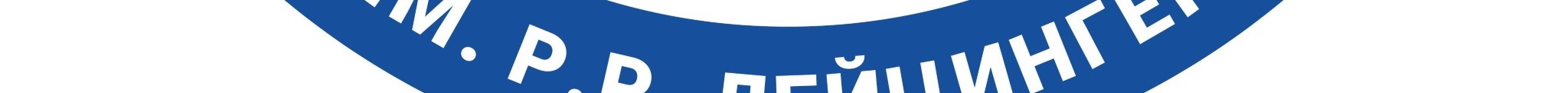 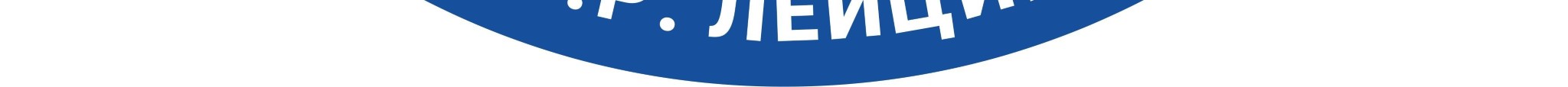 ПЕРВЕНСТВО КРАЯ  ПО СПОРТИВНОМУ ТУРИЗМУ НА ПЕШЕХОДНЫХ ДИСТАНЦИЯХ«КУБОК ПАМЯТИ А.А. Евтушенко»20-25 марта 2020г.г. Пятигорск, Ставропольский крайУСЛОВИЯ ПРОХОЖДЕНИЯ ДИСТАНЦИИ«ДИСТАНЦИЯ – ПЕШЕХОДНАЯ» КОРОТКАЯ (СПРИНТ)СТАРТБлок этапов 1-2: Переправа по параллельным перилам спуск. КВ 3  минутыЭтап 1. Переправа по параллельным перилам.Параметры: Длина этапа 22 м. Крутизна до 10˚.Оборудование: Горизонтальные опоры на ИС и ЦС. Нижние перила – судейская стропа (слейклайн), верхние судейские перила, ИС: ТО1 - БЗ, КЛ – 3м от опоры, ЦС: ТО2 - ОЗ – судейский карабин.Действия: Участник проходит этап по п. 7.8. Обратное движение: По перилам по п. 7.8.Этап 2. Спуск по перилам.Параметры: Длина этапа 5м. Крутизна 90˚.Оборудование: Судейские перила ИС: ТО1 - ОЗ, - судейский карабин; ЦС: КЛ, БЗ. ВССДействия:. Движение по п. 7.10. с ВСС.Обратное движение: По перилам по п. 7.10.ТО1               22 м                     ТО21,5м                                        1,5м	5м            3мБлок этапов 3-4. КВ 6 минут.Этап 3. Подъем по перилам.Параметры: Длина этапа . Крутизна 90˚. Оборудование этапа: Судейские перила. ИС: БЗ; ЦС: ТО2 – 2 судейских карабина, ОЗ.Действия: Участник поднимается по судейским перилам по п. 7.10.Обратное движение: По перилам по п. 7.10.Этап 4. Наклонная навесная переправа вниз.Параметры: Длина этапа 19 м. Крутизна 25˚. Оборудование этапа: Двойные судейские перила. ИС: ТО2 – 2 судейских карабина, ОЗ, ЦС: КЛ, БЗ.Действия: Организация перил для подстраховки п. 7.6. Этап проходится в соответствии с п. 7.9, с подстраховкой п 7.10. за перила организованные участником. Снятие перил п. 7.6.15.Обратное движение: По перилам п.7.10.Этап 5. Навесная переправа. КВ 6 минут.Этап проходится в следующем порядке:       Участник крепит перила на ТО1 по п.7.6.Спускается по своим перилам п. 7.10. к ТО2. Длина участка ТО1 – КЛ - 8м. Снятие перил производится с ТО1 после прохождения этапа 5.Восстанавливает переправу, проходит по условиям этапа Параметры: Длина этапа 18 м.Оборудование этапа: Двойные судейские не натянутые перила ИС: ТО1 – горизонтальная опора, КЛ, БЗ; ЦС: ТО2 - горизонтальная опора, КЛ, БЗ.Действия: Этап проходится по п. 7.9.4. с подстраховкой жумаром.Обратное движение: По перилам переправы по п.7.9. ТО1                       18м               ТО28мЭтап 6. Спуск по склону. КВ = 6 минут.Параметры: Длина этапа 20 м. Крутизна до 30˚.Оборудование: ИС: ТО1 - судейский карабин, БЗ, ЦС: КЛ, БЗ.Действия: Организация перил по п. 7.6. Движение по п. 7.10. Снятие перил по п. 7.6.15.Обратное движение: По перилам по п. 7.10. При отсутствии перил по коридору нитки.ТО1  20мФИНИШДата проведения22 марта 2019 годаМесто проведенияГород Пятигорск, Перкальский карьерКласс дистанции3 (третий)Длина900 мКВ20 мин